Parametric Equations- MSJune 2018 Mathematics Advanced Paper 1: Pure Mathematics 1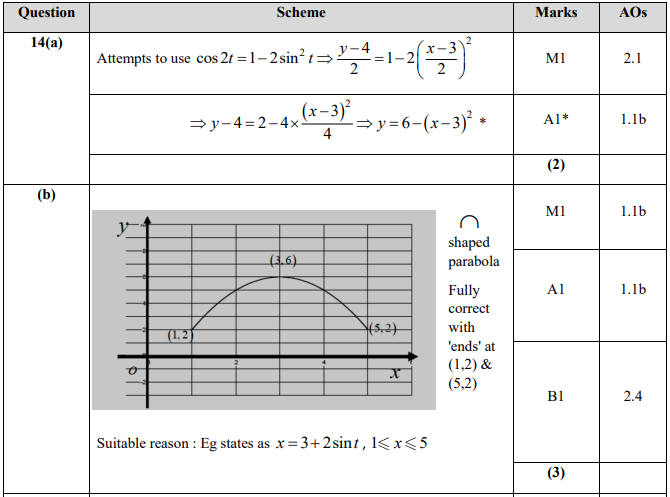 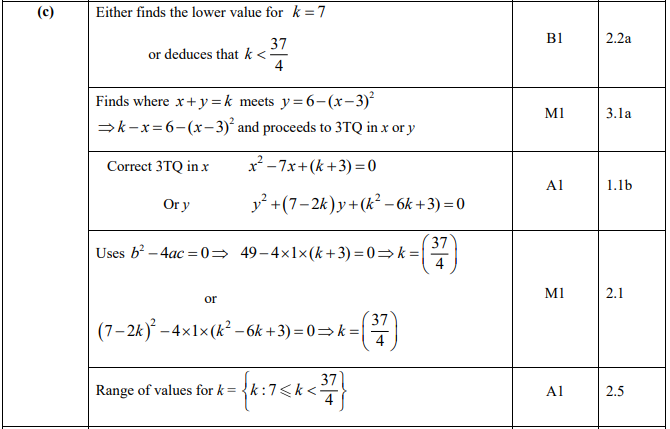 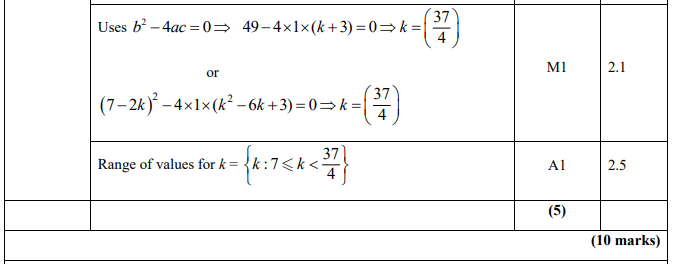 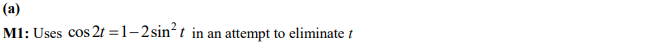 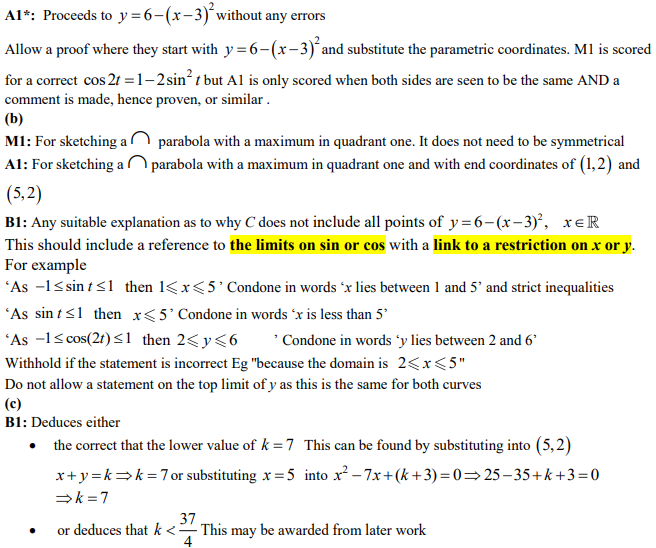 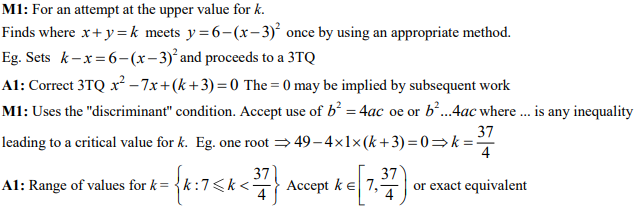 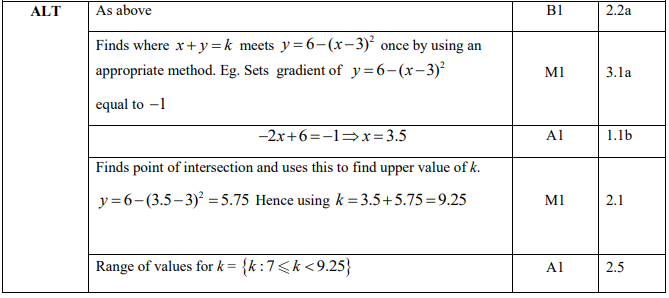 June 2017 Mathematics Advanced Paper 1: Pure Mathematics 4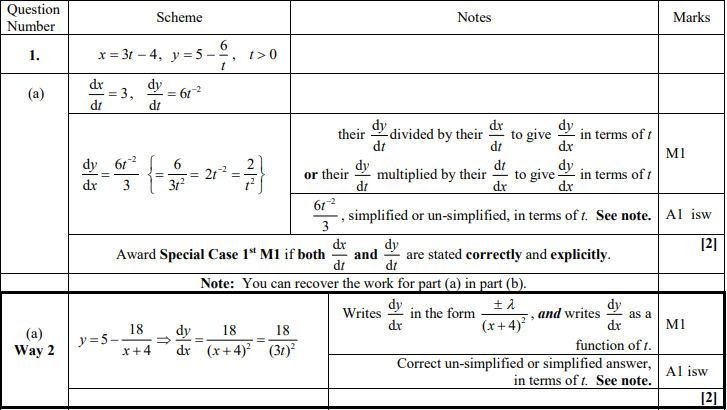 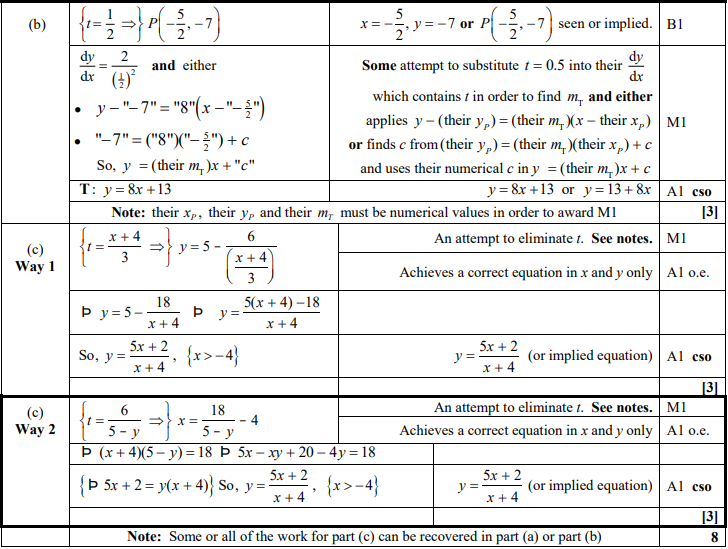 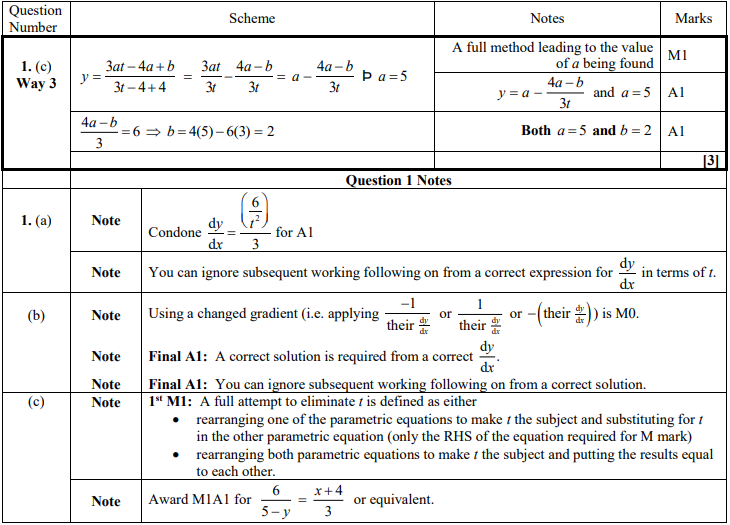 June 2016 Mathematics Advanced Paper 1: Pure Mathematics 4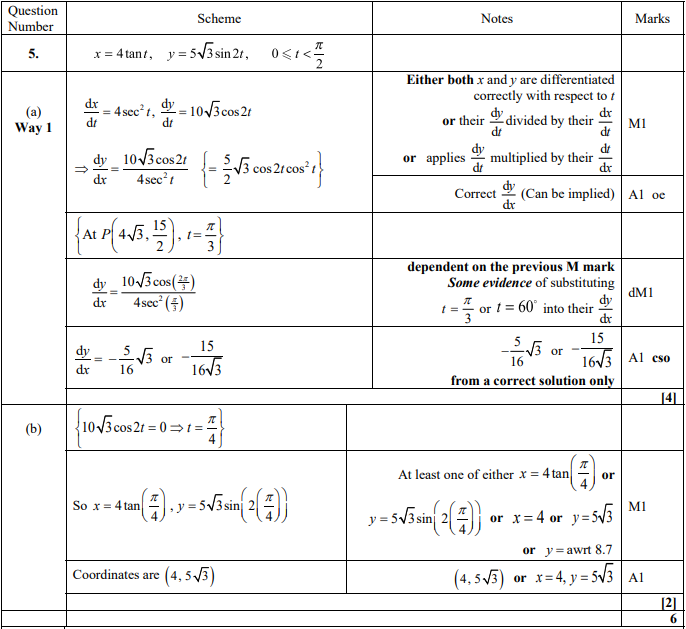 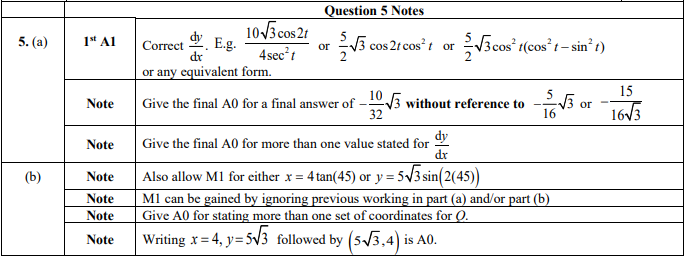 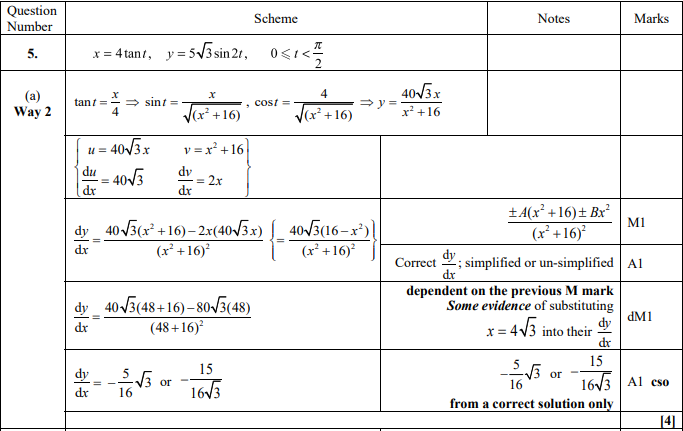 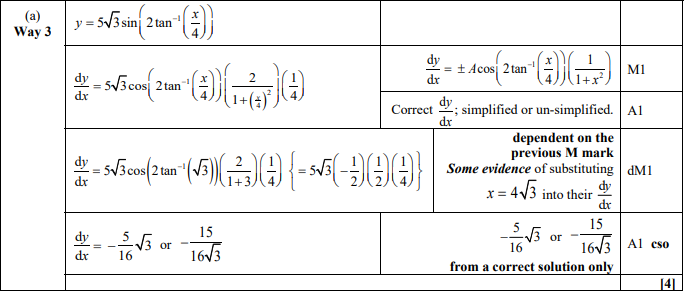 June 2015 Mathematics Advanced Paper 1: Pure Mathematics 4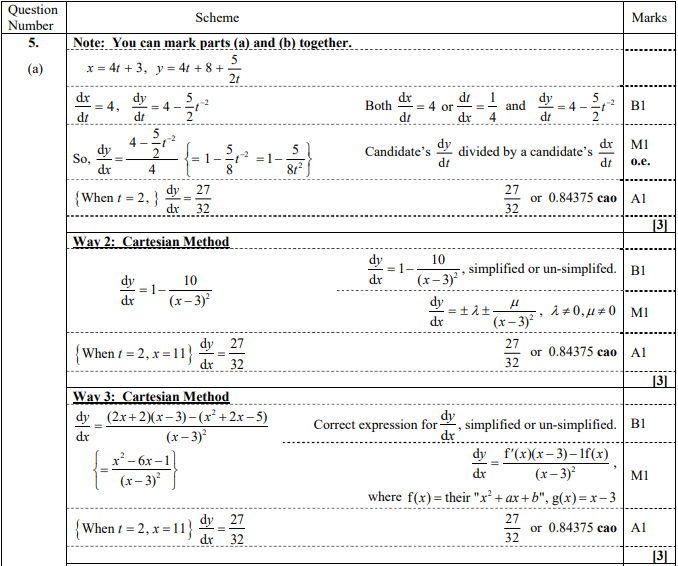 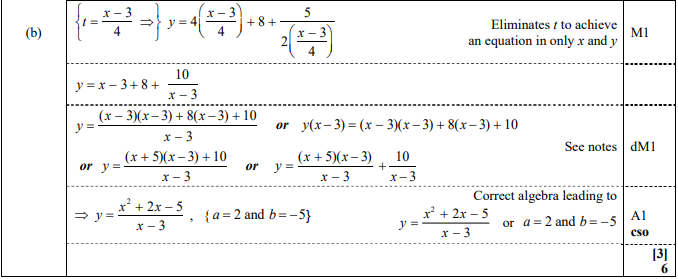 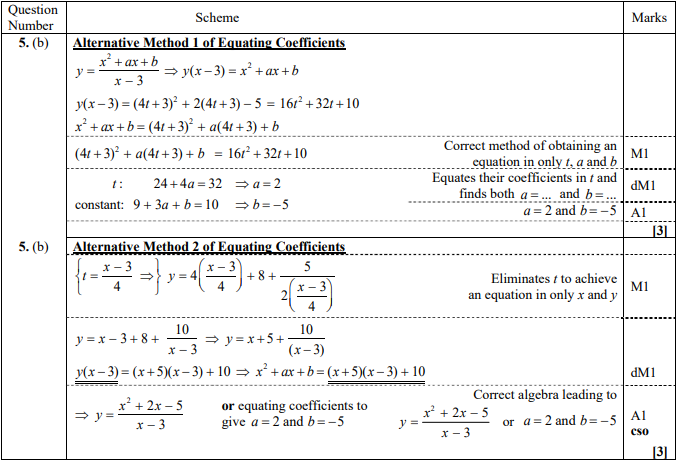 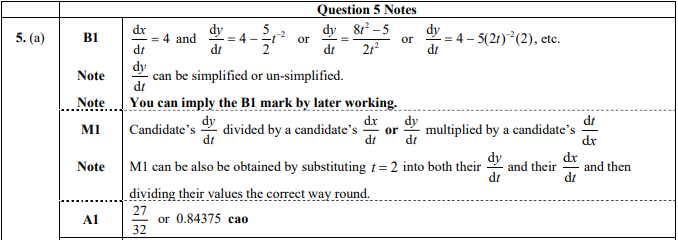 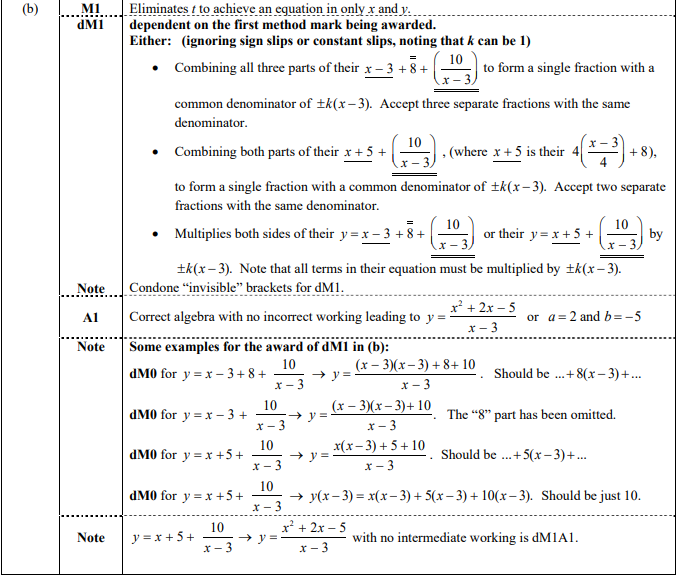 June 2014 Mathematics Advanced Paper 1: Pure Mathematics 4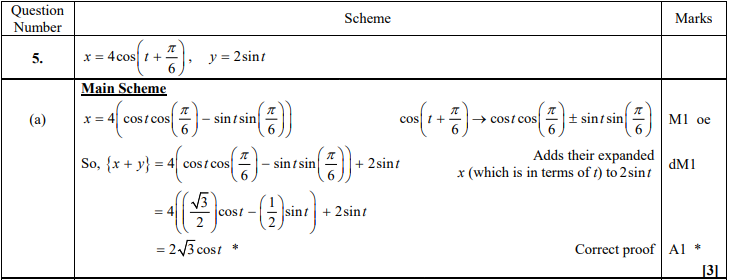 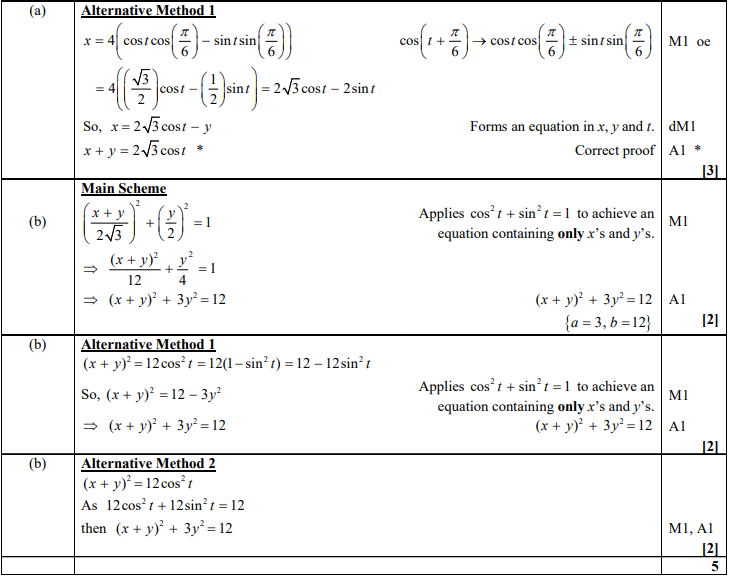 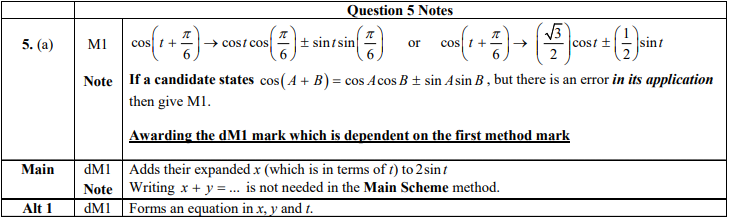 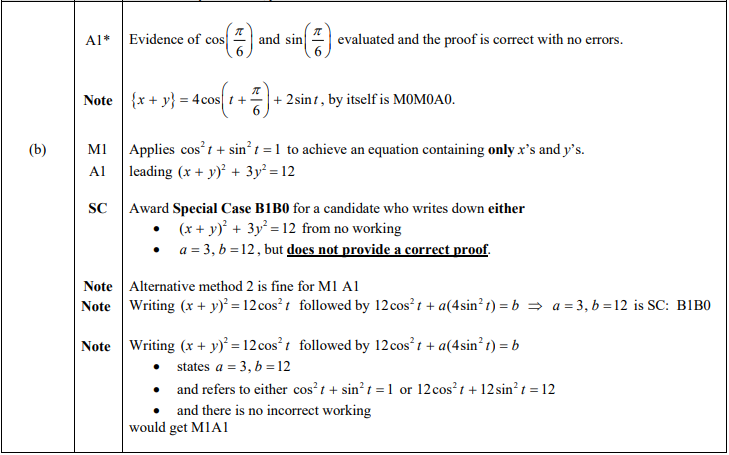 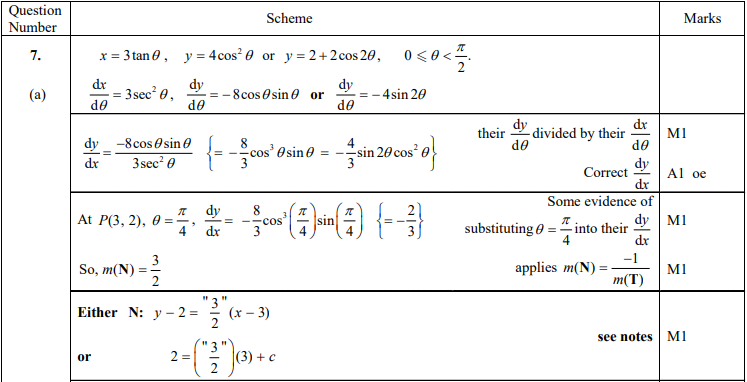 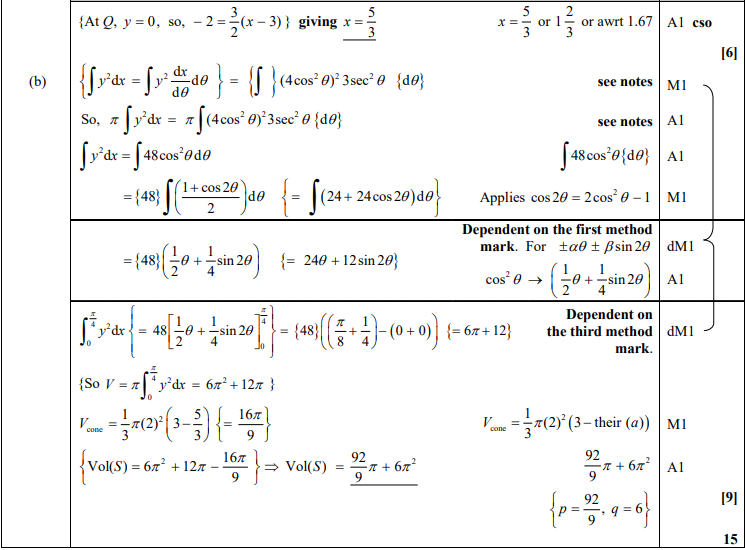 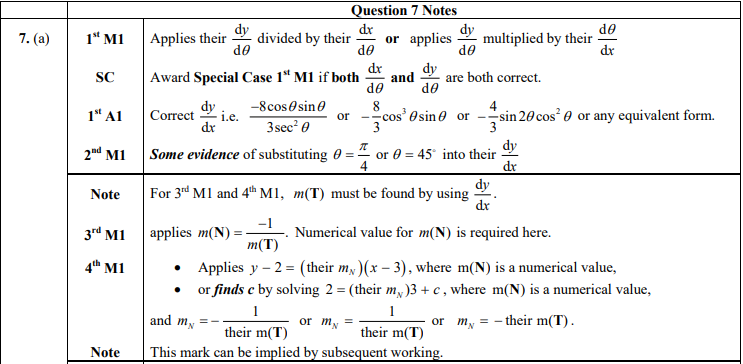 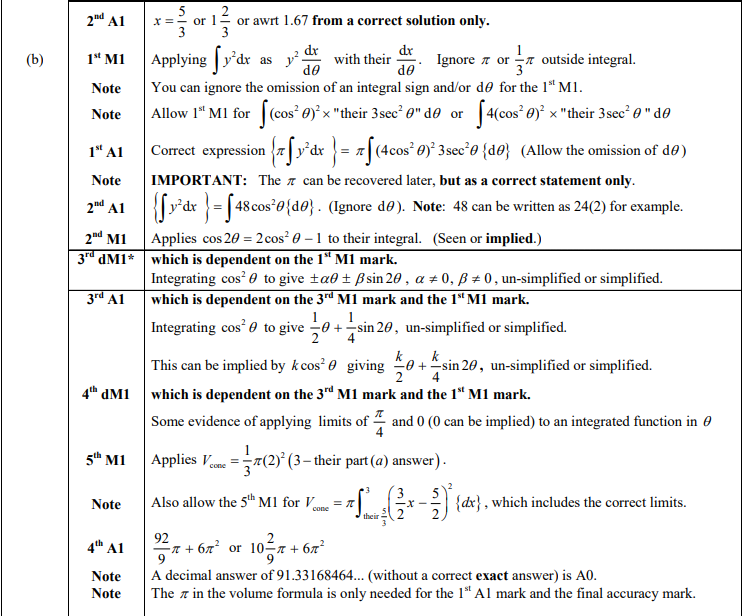 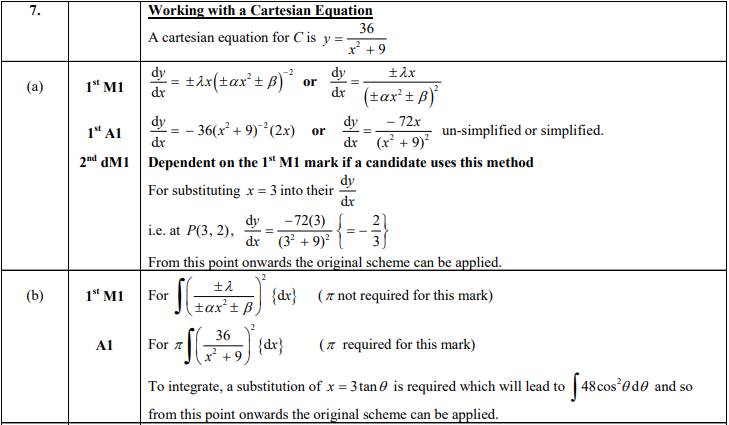 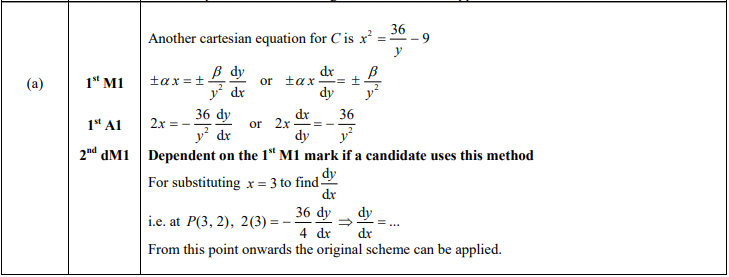 June 2013 Mathematics Advanced Paper 1: Pure Mathematics 4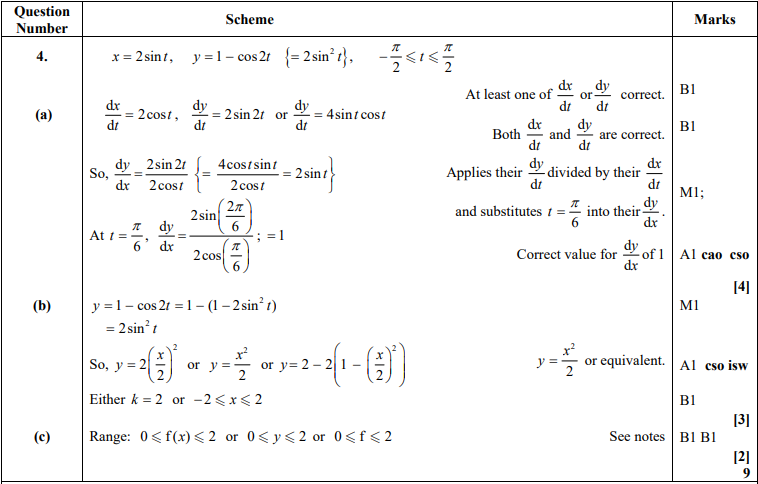 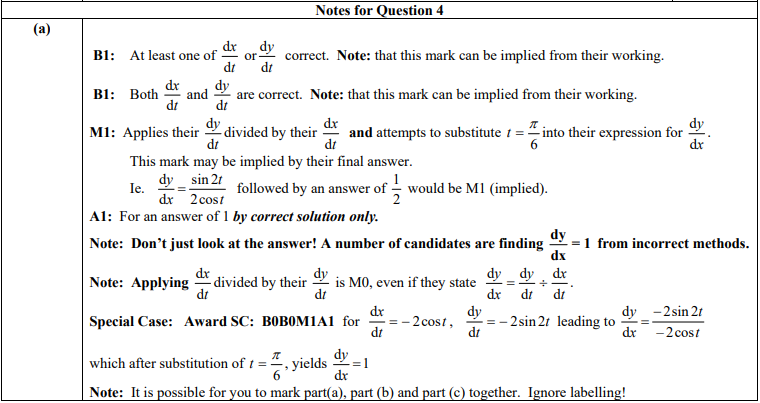 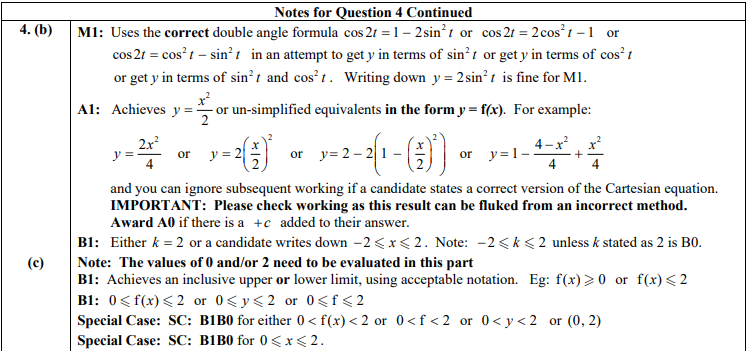 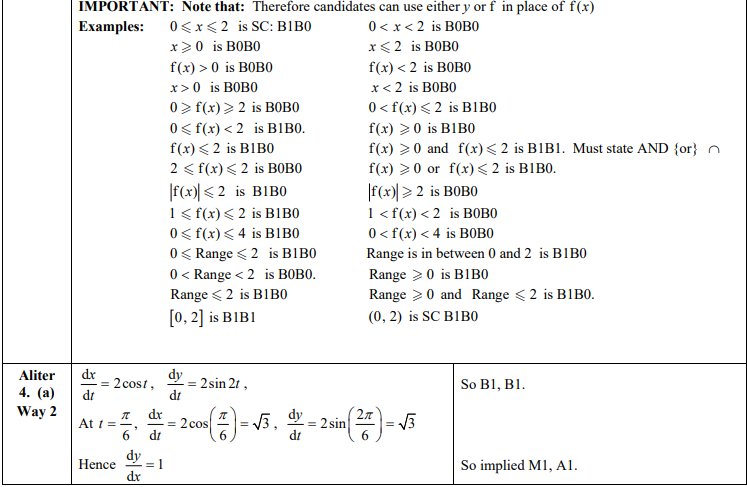 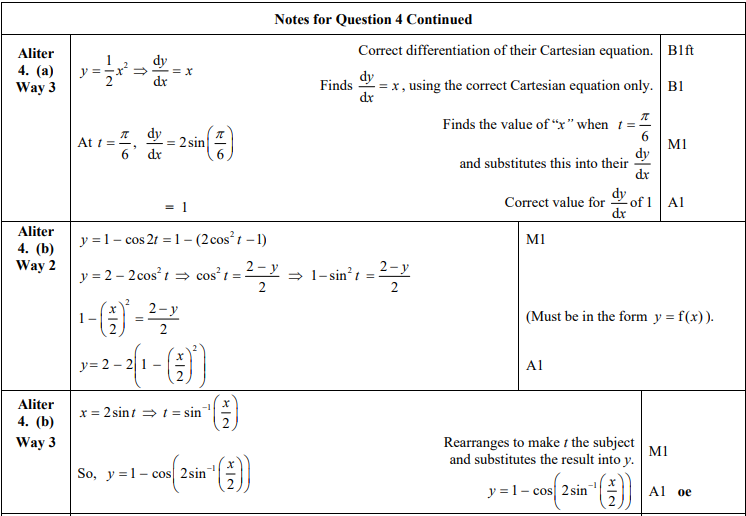 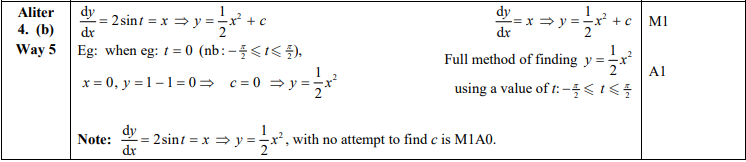 Jan 2013 Mathematics Advanced Paper 1: Pure Mathematics 4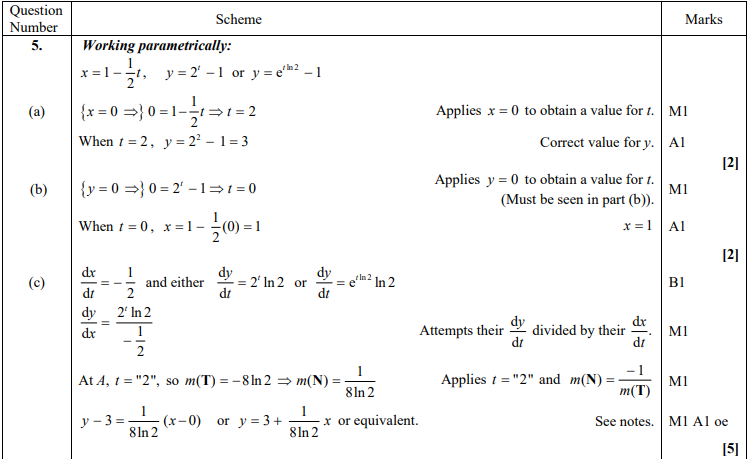 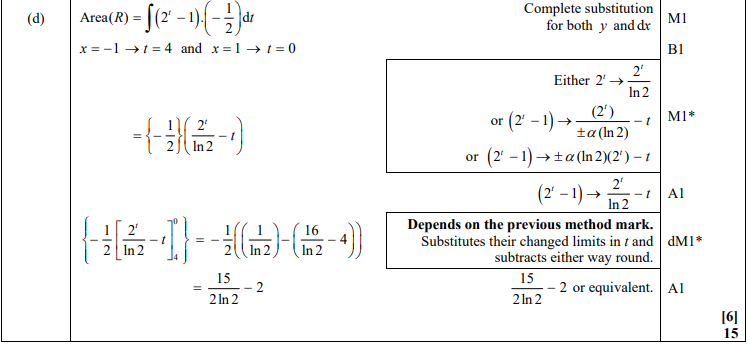 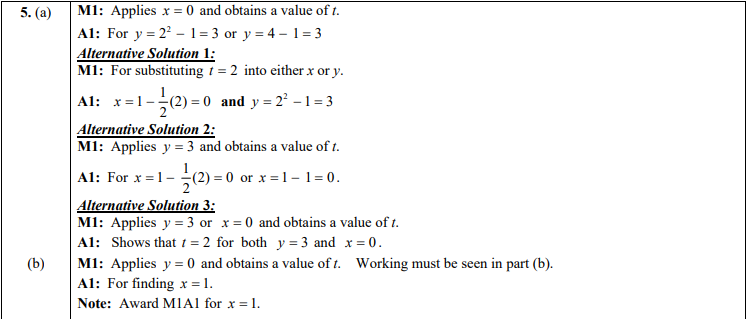 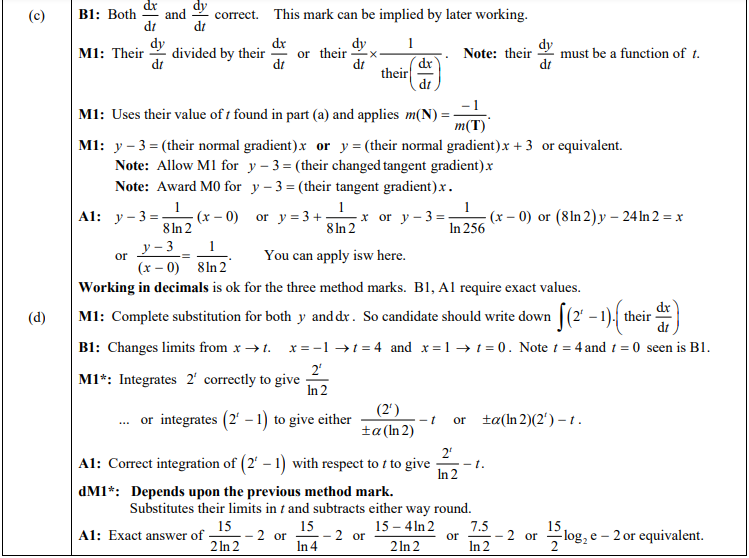 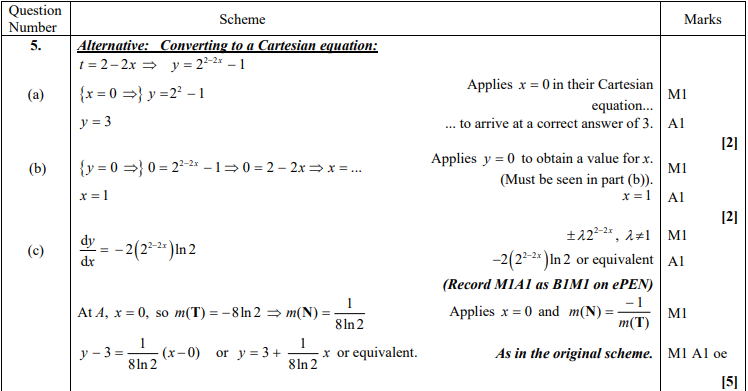 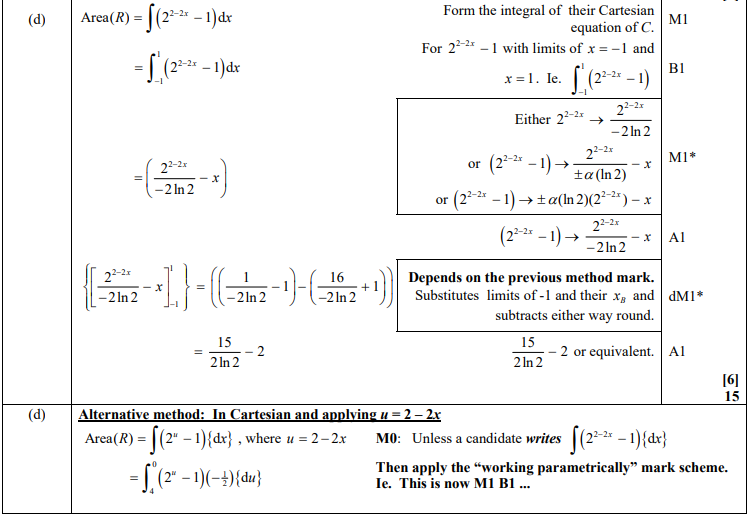 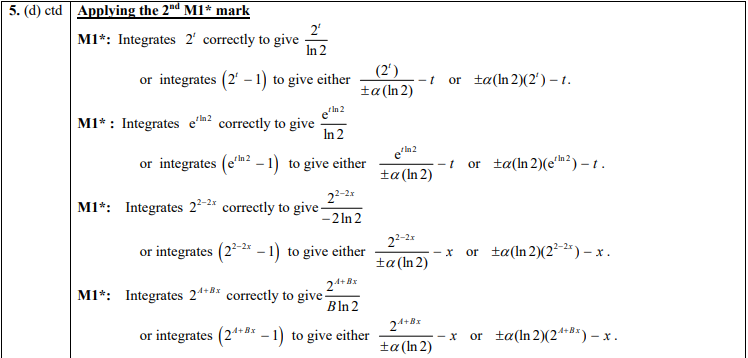 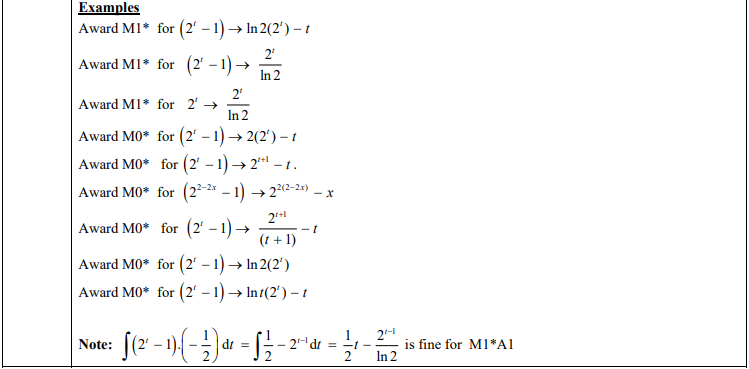 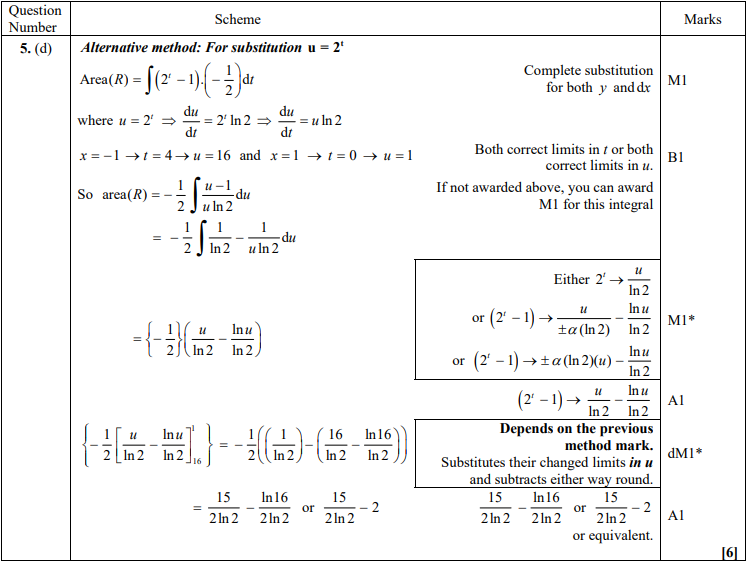 June 2012 Mathematics Advanced Paper 1: Pure Mathematics 4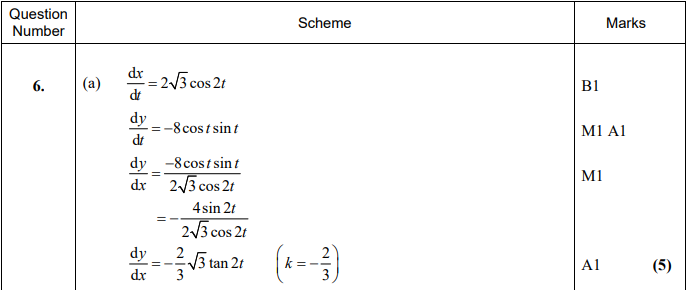 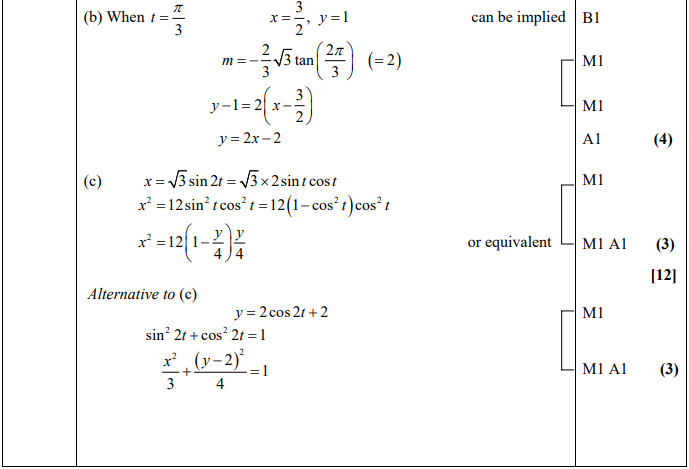 Jan 2012 Mathematics Advanced Paper 1: Pure Mathematics 4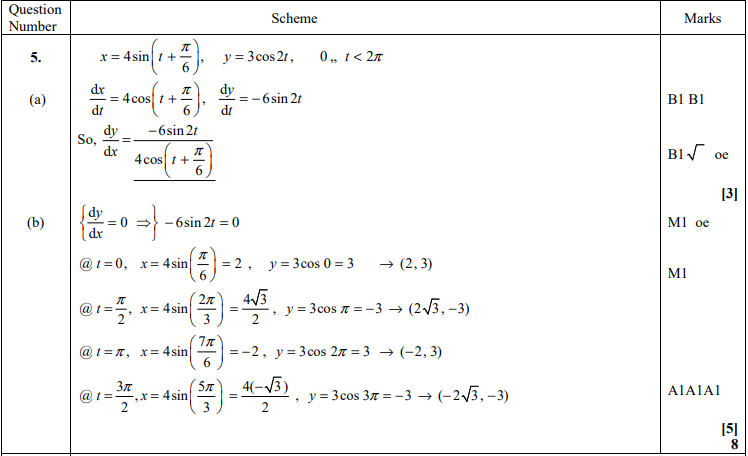 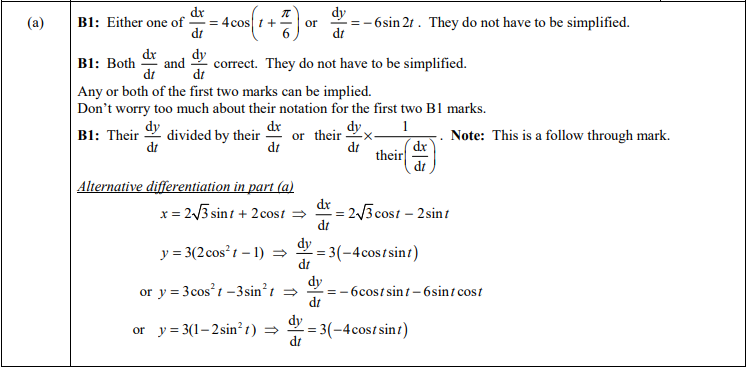 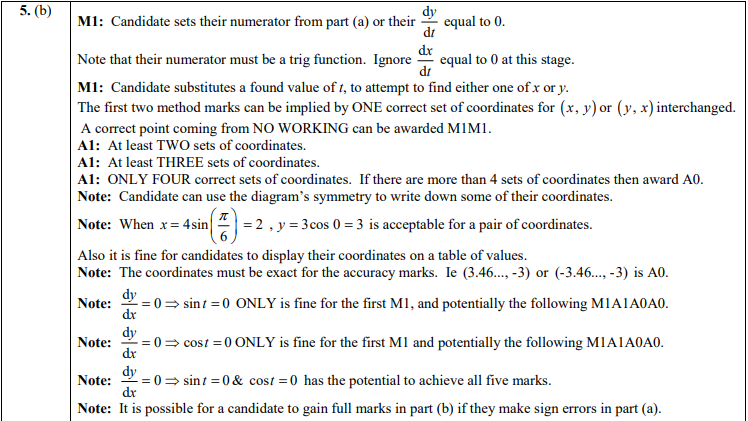 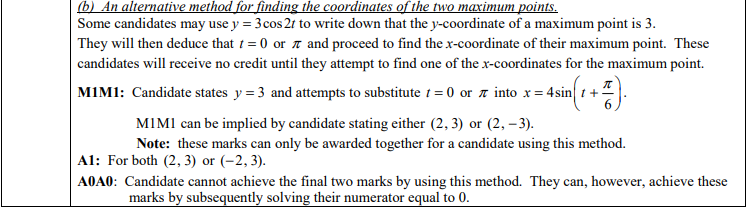 June 2011 Mathematics Advanced Paper 1: Pure Mathematics 4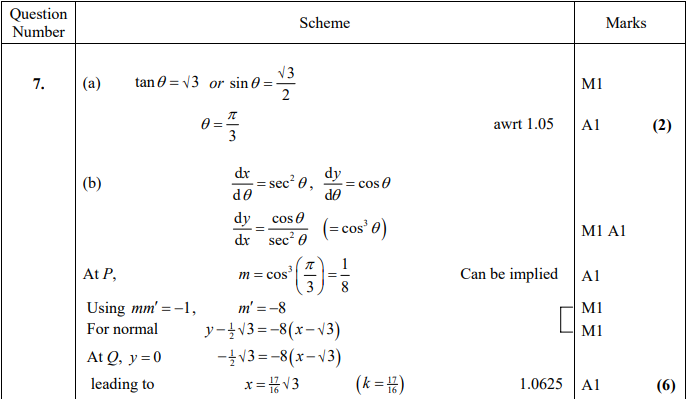 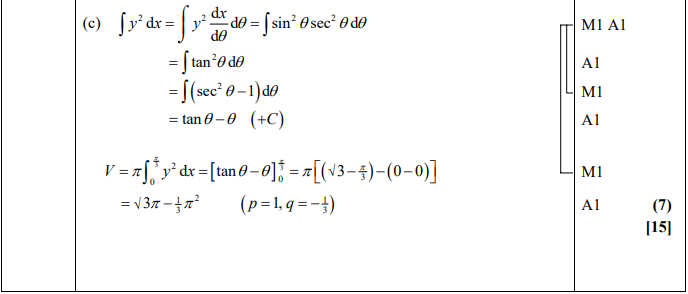 Jan 2011 Mathematics Advanced Paper 1: Pure Mathematics 4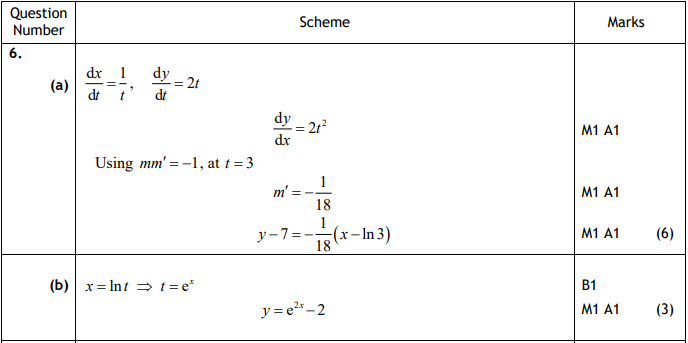 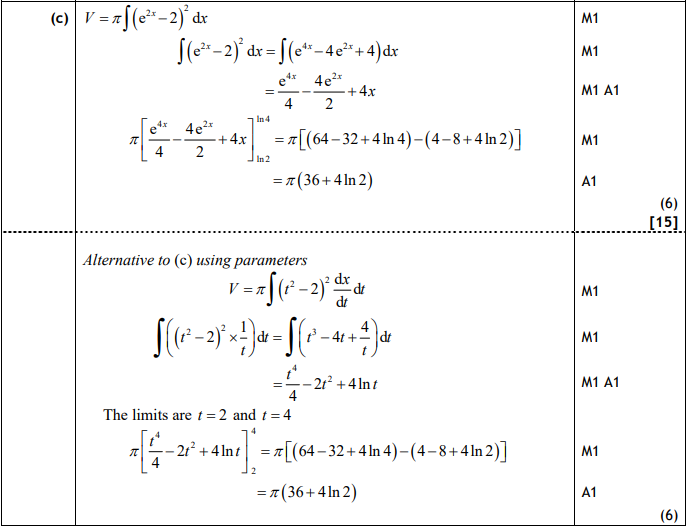 June 2010 Mathematics Advanced Paper 1: Pure Mathematics 4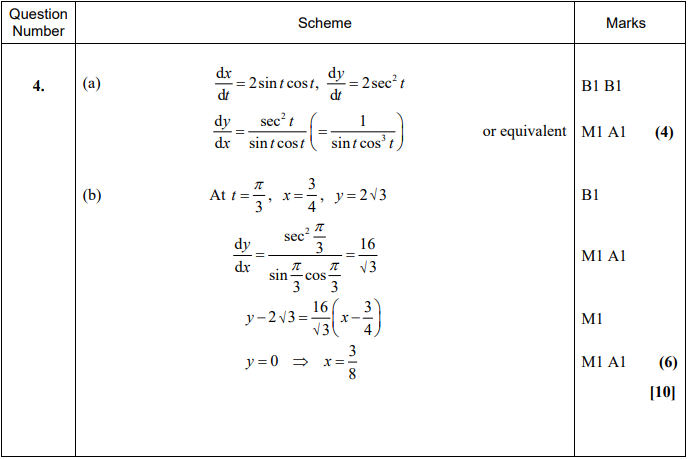 Jan 2010 Mathematics Advanced Paper 1: Pure Mathematics 4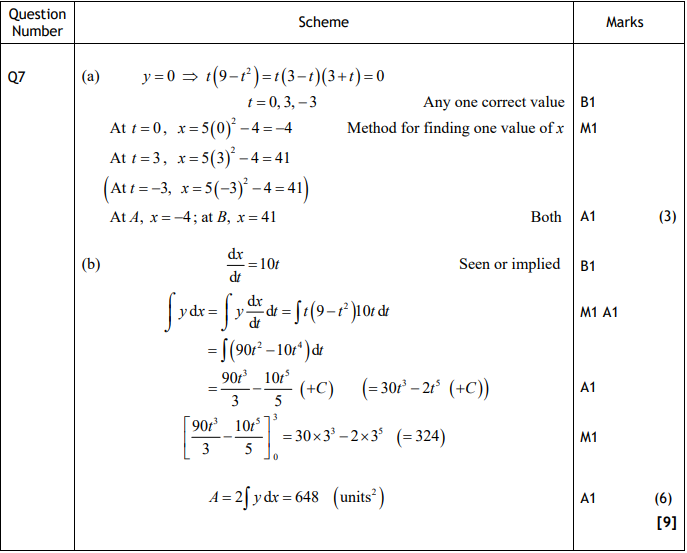 